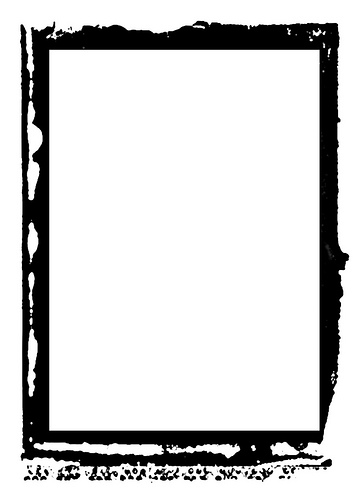 CollaborationMiddle YearsResourcesTABLE OF CONTENTSPurpose	3Changes In Collaboration	what we know about collaboration and collaborative learning	Why It’s Important	Self Assessment Rubrics	4I Can cooperate	i can build on my team strengths	I can evaluate my team	I can help find solutions	Resources	6General Communication Strategies	I Can cooperate	i can build on my team strengths	I can evaluate my team	I can help find solutions	 PurposeChanges in Collaboration Collaboration is increasingly mentioned as an important educational outcome and most models of 21st century education include collaboration as a key skill. The value of collaboration has been assumed for many years, and over the past two decades we have seen leading businesses and organizations move to facilitate team building and team-based work. The ability to work effectively with others has become a critically important skill for career and life success.  Here is what we know about collaboration and collaborative learning:Emphasis on collaboration remains traditional, reflecting older models of interactionUse of technology does not always boost collaborative learning or improved digital literacyStudents learn best from a mix of individual and group-based learning experiences  Collaboration can enhance the development of critical thinking skillsFour categories of assessment exist for evaluating collaboration as a process and outcome for both groups and individualsCollaborative problem solving is an area to watch with new assessmentsCollaboration. P21 Partnership for 21st Century Learning. http://www.p21.org/our-work/4cs-research-series/communication. Web. May 7, 2018Why it’s important: Students of the digital age are social by nature. They text, post, update, share, chat, and constantly co-create in technological environments with each other. When they are unable to do this in school, they become disengaged and unattached to their learning. Connection and collaboration with others are essential not only to their learning but their mental and emotional health. It is a skill that educators must exercise with them regularly, and understanding Collaboration Fluency will assist with this.https://globaldigitalcitizen.org/collaboration-fluency-video/Watanabe-Crockett, Lee. The Critical 21st Century Skills Every Student Needs and Why. Global Digital Citizen Foundation. https://globaldigitalcitizen.org/21st-century-skills-every-student-needs. Aug 2 2016. Web May 6, 2018General Collaboration Resourceshttps://globaldigitalcitizen.org/The Global Digital Citizen Foundation is a non profit organization creating exceptional resources for educators and dedicated to cultivating responsible, ethical, global citizens for a digital world—learners who strive together to solve problems that matter to create a bright future for all.https://solutionfluency.com/en/downloadables/clf-quickstart-skills-guide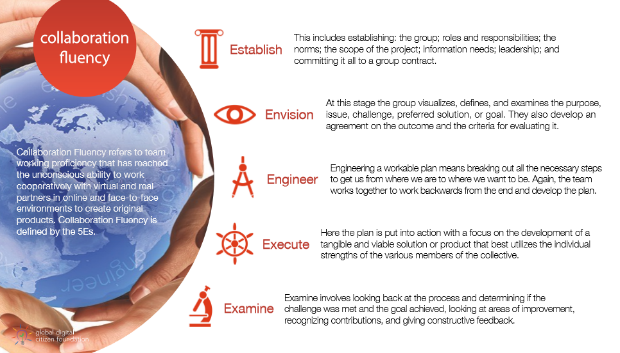 Setting the Norms for Group Work and Collaboration.  This website has posters, and various student inventories and assessments for self-reflection and group reflection. 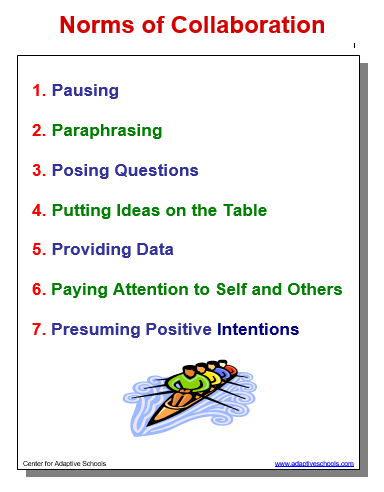 http://www.thinkingcollaborative.com/norms-collaboration-toolkit/Edward des Bono’s- Six Thinking Hats is a simple, effective parallel thinking process that helps people be more productive, focused, and mindfully involved. A powerful tool set, which once learned can be applied immediately! You and your team members can learn how to separate thinking into six clear functions and roles. Each thinking role is identified with a colored symbolic "thinking hat." By mentally wearing and switching "hats," you can easily focus or redirect thoughts, the conversation, or the meeting.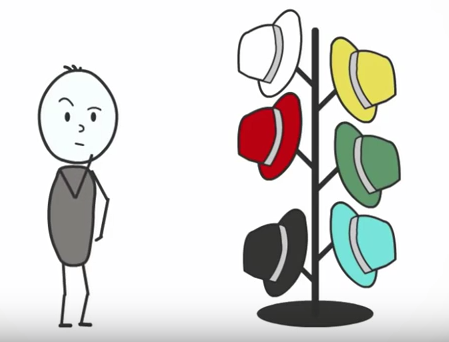 Many resources are already created for this strategy.  Do a quick google search and many already made activities are ready for you. http://www.debonogroup.com/six_thinking_hats.phphttps://www.youtube.com/watch?v=UZ8vF8HRWE4General Collaboration Activities.  Below is just a sample of many different types of classroom culture activities. https://www.smore.com/0udr-fun-critical-thinking-activities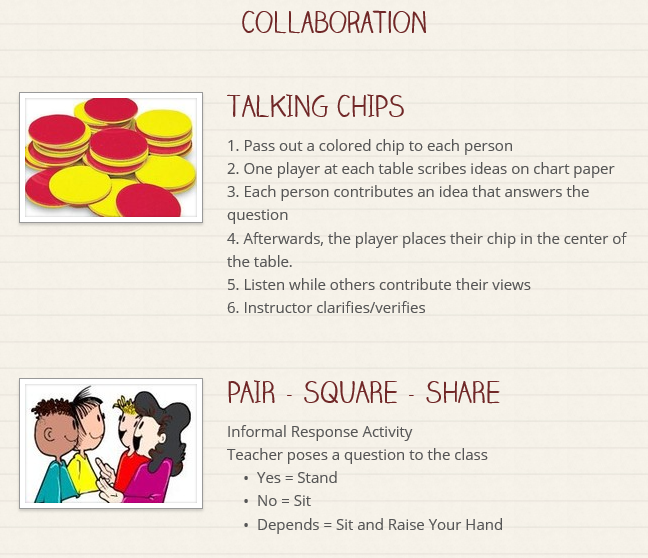 Design Your Classroom For Collaboration in a 21st Century SpaceQuestions to Consider:What are your key routines and activities?When are classroom successes amplified?When are challenges seen by physical environment?How do your students learn best? Identify THREE priorities you would like to transform. ( Example: peer to peer learning, environment of trust and comfort, flow and mobility, teaching zone efficiency, storage, student furniture)Decide what you feel is already working: ( keep class motos, beliefs, displays, etc)What isn’t working in your classroom and brainstorm ways to tackle this issue.What supplies and materials do students use most often? Brainstorm the best ways to store them.Adapted from TheThirdTeacher+, http://www.edutopia.org/blog/steps-to-redesign-your-classroom-melanie-kahl ( December, 2103).I Can Cooperate ResourcesUsing Tech Tools- have students create posters for the school around cooperation & teamwork.  Link to health outcomes. https://www.educatorstechnology.com/2013/02/the-best-10-tools-to-create-posters-for.html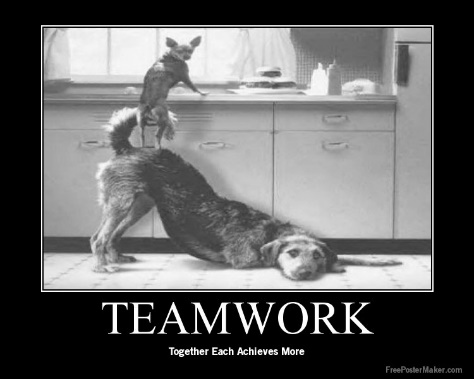 Together watch and discuss videos that have both positive and negative cooperation. See sample videos below. Use exit slip as formative assessment.https://www.youtube.com/watch?time_continue=19&v=8Amu3UBj-qwhttps://www.youtube.com/watch?v=ZnjJpa1LBOYhttps://www.youtube.com/watch?v=fUXdrl9ch_QCreate anchor charts of what participating in a group looks like. Group collaboration norms. 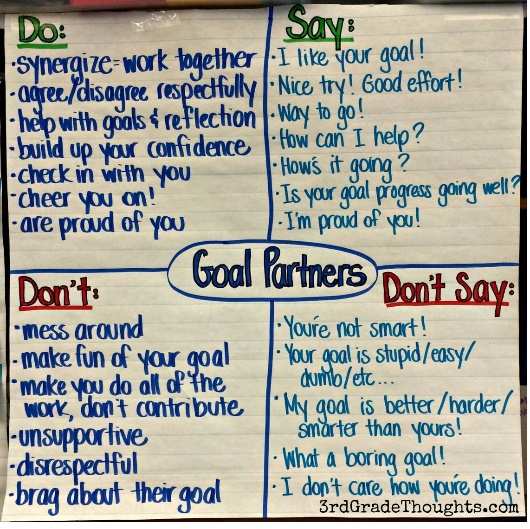 I Can Build On My Team’s Strengths ResourcesSteven Covey’s- 7 Habits of Highly Effective People talk about “Emotional Bank Account”.  A good way to talk to students about being a good group member and building on everyone’s strengths.  Lots of free activities & youtube videos available for more information and activity ideas. 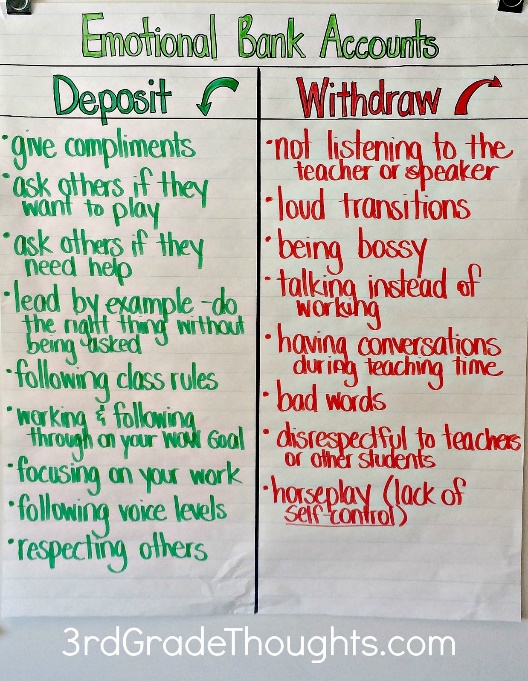 https://www.youtube.com/watch?v=qktDB08EBCMEncourage ALL group members to have a voice by using activities (I.e. Socratic seminars or fishbowl activities) to get active participation by everyone.  https://www.facinghistory.org/resource-library/teaching-strategies/fishbowl?utm_source=WeAreTeachers&utm_medium=8FunWaysArticle&utm_content=FacingHistory&utm_campaign=EMCPub_Article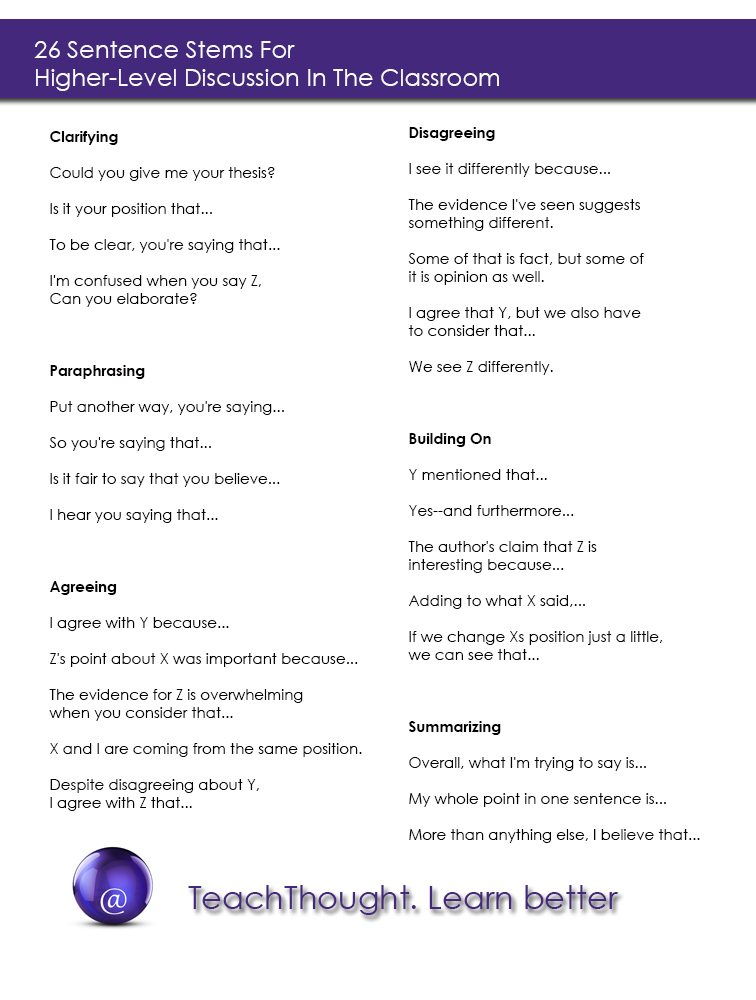 Model Collaboration & practice in short activities:  https://www.edutopia.org/practice/teaching-group-work-building-student-collaboration-and-agencyOne of the best ways to train your students to work collaboratively is through game playing. Cooperative classroom games help students become critical thinkers, learn to work with one another and establish a positive classroom environment. The best part? Kids have fun while developing these skills!Sample team building games/activitieshttps://www.teachthought.com/critical-thinking/10-team-building-games-that-promote-critical-thinking/https://www.wrike.com/blog/team-building-games/Create sentence starts for students to brainstorm in creative ways to have discussion. “Accountable Talks” Link to some free bookmarks from Teachers Pay Teachers. https://www.teacherspayteachers.com/Browse/Search:accountable%20talk%20bookmarks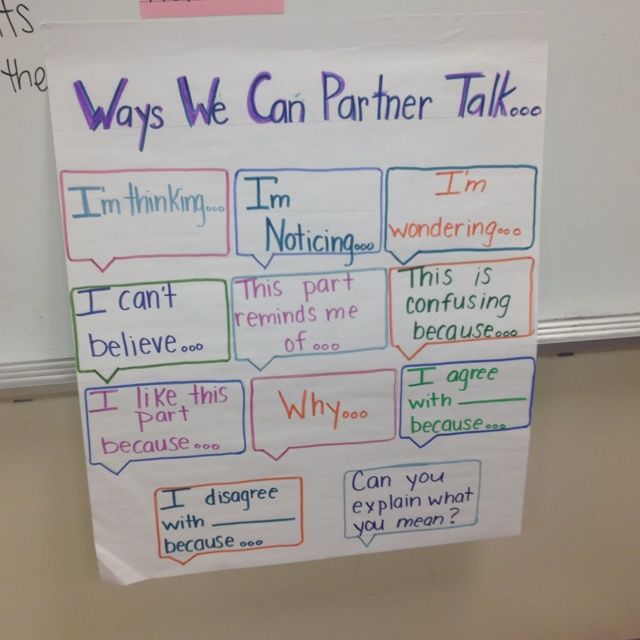 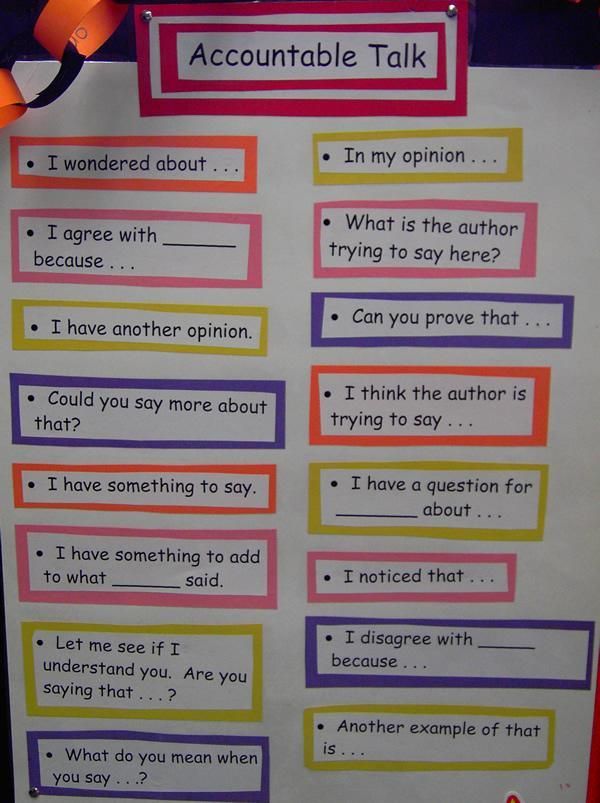 I Can Evaluate My Team ResourcesGroup & Self Assessment Rubrics to open up discussion. Co-create partner assessments according to the group norms you agreed upon.http://www.readwritethink.org/files/resources/printouts/Group%20and%20Self%20Evaluation.pdfTeach kids how to celebrate & recognize the good work others have done. Brainstorm a list of ways to celebrate and thank your team. Collaborative Group RubricStudent Name:_________________________________________________________________  Date:______________________Project Title: __________________________________________________________________  Outcome:_________________I Can Help Find Solutions ResourcesTeach Problem Solving Skills & Mindset: IDEO Company- IDEO is a global design company. We create positive impact through design. https://www.ideo.com/ https://www.youtube.com/watch?time_continue=6&v=XrpAveg7ZIg Design Thinking is an approach to addressing challenges in a thoughtful and fun way, where you get to apply the 4Cs -- collaboration, creativity, critical thinking, and communication –- to your own work as you develop new solutions for your classroom, school, and community. https://www.edutopia.org/what-is-design-thinking-for-educatorshttps://www.youtube.com/watch?time_continue=4&v=Ee4CKIPkIik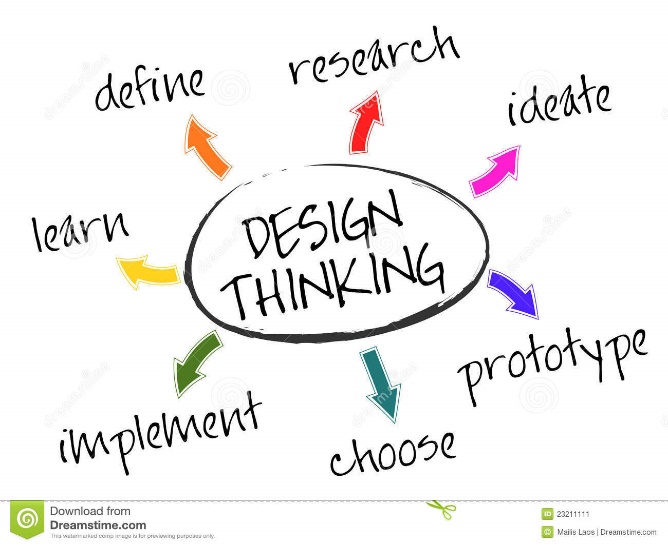 https://www.edutopia.org/blog/10-ready-borrow-project-ideas-suzie-bossCollaboration 12345Cooperate I do not participate with others to accomplish common goals yet. I do not follow guidelines yet. I sometimes participate with others to accomplish common goals.  I sometimes follow guidelines.I can participate with others to accomplish common goals. I usually follow guidelines.I always participate with others to accomplish common goals.  I respect and follow guidelines.  I always participate with others to accomplish common goals.  I respect and follow guidelines and encourage others to as well.   Build team strengths  I rarely work productively with my group.  My feedback is mainly negative.  I sometimes work productively with my group on the task at hand.  I encourage my team members, but not always in a positive way. I work productively in my group on the task at hand.  I usually encourage my team members in a positive way.  I work productively in my group and I attempt to make sure that everyone is heard by sticking up for group members and inviting them to speak.  I help make sure everyone contributes, by encouraging them in positive ways.  I work productively in my group and I actively prevent negativity, promote solutions and positive actions, and make sure every member of the team feels listened to and valued. Evaluate the team I rarely acknowledge what my group has accomplished.  I don’t praise others yet. I can praise my team on a job well done, but don’t always do so. I can personally praise members when work has been done well and/or accomplished on time. At the end of the group task, I am able to make the team feel proud of the work they have achieved and share our successes with people outside of our team.At the end of the group task, I am able to make the team feel proud of the work they have achieved.  I am able to reflect positively on improvements for next time, and share our successes with people outside of our team.Find solutions I do not start solving problems on my own yet.  I sometimes can identify a problem but need support to find solutions. I can identify a problem but need support breaking it down into smaller tasks.  I can start solving the problem. I can identify a problem, and can brainstorm and suggest strategies for solving. I can collaborate with others to solve it.I can recognise a problem and break it up into smaller tasks, and collaborate with others to solve it effectively. Display:Genius barActivate back wallStudio cornersWhite boards with one device for immediate collaborationVisual gallery/display at lower levelsInteractive displaysOnly necessary items shownStorage:Remove clutterNot used in last year…tossIndividual white boardsMake containers, bins, etc easy to identifyCritical thinking games ( labeled clearly, lego, marble works, puzzles,e tc)Furniture:Easy to move aroundCreate spaceCircle/kidney tablesBigger tablesMattsBig pillowsComfy chairsCircle of chairsYoga balls, stoolsShell shaped chairs that rockTeaching Zone:Moved into classClean, efficient spaceUseableSMARTboard easily seen by allPersonality:colourpromote collaboration, student lead learning, exploration, digital technologies, creativitylights off, lamps usedblues and greens have calming affectsOther:“ Active Student Learning”classroom corners: critical thinking corner, creativity cornerquiet space/ booths “ Cave space”walking lanesTinker StationVideo booth from a fridge boxCollaboration 12345Cooperate I do not participate with others to accomplish common goals yet. I do not follow guidelines yet. I sometimes participate with others to accomplish common goals.  I sometimes follow guidelines.I can participate with others to accomplish common goals. I usually follow guidelines.I always participate with others to accomplish common goals.  I respect and follow guidelines.  I always participate with others to accomplish common goals.  I respect and follow guidelines and encourage others to as well.   Collaboration 12345Build team strengths  I rarely work productively with my group.  My feedback is mainly negative.  I sometimes work productively with my group on the task at hand.  I encourage my team members, but not always in a positive way. I work productively in my group on the task at hand.  I usually encourage my team members in a positive way.  I work productively in my group and I attempt to make sure that everyone is heard by sticking up for group members and inviting them to speak.  I help make sure everyone contributes, by encouraging them in positive ways.  I work productively in my group and I actively prevent negativity, promote solutions and positive actions, and make sure every member of the team feels listened to and valued. Collaboration 12345Evaluate the team I rarely acknowledge what my group has accomplished.  I don’t praise others yet. I can praise my team on a job well done, but don’t always do so. I can personally praise members when work has been done well and/or accomplished on time. At the end of the group task, I am able to make the team feel proud of the work they have achieved and share our successes with people outside of our team.At the end of the group task, I am able to make the team feel proud of the work they have achieved.  I am able to reflect positively on improvements for next time, and share our successes with people outside of our team.Individual TasksLearning LevelFeedbackResponsibilities of individual role. Student contributed to a group as an active memberGroup TasksLearning LevelFeedbackResearchGroup included key facts, information, and criteria regarding subject area.Literacy Skills and StrategiesGroup included appropriate ideas with supporting details.  Findings were summarized.Communication of IdeasGroup communicated ideas efficiently both written and verbally and was aware of their audience.CollaborationStudents were able to communicate ideas among each.  Students demonstrated respect among each other.  Students used appropriate language to diffuse disagreements and celebrate accomplishments.  KEY:5:  Wow!4:  I get it and I can show someone else3: Got it!2: Getting There1:  Need more practiceOverallLearning Levels:Collaboration 12345Find solutions I do not start solving problems on my own yet.  I sometimes can identify a problem but need support to find solutions. I can identify a problem but need support breaking it down into smaller tasks.  I can start solving the problem. I can identify a problem, and can brainstorm and suggest strategies for solving. I can collaborate with others to solve it.I can recognise a problem and break it up into smaller tasks, and collaborate with others to solve it effectively. 